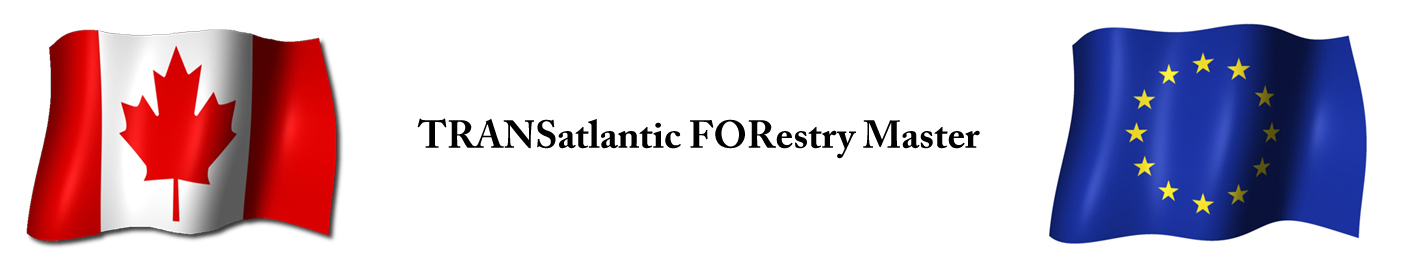 TRANSFOR-M Letter of RecommendationReference letters are required. Reference letters are considered in confidence and will be used only by those who evaluate the applicant for admission to the TRANSFOR-M program. If the applicant files an access request, this reference or portions of this reference may become available to the applicant.To Referee: We are particularly interested in the applicant's aptitude for advanced study and research, potential for successful study in the chosen field, and weaknesses, if any. Please provide specifics for your evaluation.General appraisalKnowledge of Applicant: In what capacity (e.g., as teacher, supervisor, employer) and for how long have you known the applicant? I was the applicant's 			 for 	 years and/or 	 months between the years 		 and 		. In my opinion, of the 	 (number) students in this category I have supervised/dealt with in the last five years, I would rank this student in the upper 	percent.Ability in the English Language: Please comment on the applicant's ability to comprehend spoken English, and to pursue a research problem and write a scholarly report or thesis in English.Specific abilities: For each category, check the most appropriate box.RefereeName of applicantPresent Home institutionDesired degreeat home universityArea of specializationOutstanding(top 5%)Superior(top 15%)Good(top 25%)Average(top 50%)Marginal(Lower 50%)Inadequate opportunity to observeAcademic achievementScholarly promiseResearch abilityTeaching potential/promiseVerbal skillsWriting skillsIndustriousness JudgmentOverall ratingName of referee (please print)Academic rank/positionDepartmentInstitutionAddress and postal codeTelephone numberE-mail addressDateSignature of referee